UNIVERSAL ACADEMY, DEHRADUN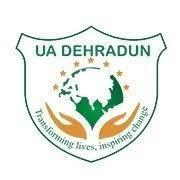 SYLLABUS BREAKUP(2024-25)CLASS: 12 CUNIVERSAL ACADEMY, DEHRADUNSYLLABUS BREAKUP(2024-25)CLASS: 12 CUNIVERSAL ACADEMY, DEHRADUNSYLLABUS BREAKUP(2024-25)CLASS: 12 CUNIVERSAL ACADEMY, DEHRADUNSYLLABUS BREAKUP(2024-25)CLASS: 12 CSUBJECTPTSYLLABUSSYLLABUSENGLISHPT 1READING: ComprehensionWRITING: Notice, Letter to Editor, Article.LITERATURE: The Last Lesson,  Lost Spring, Deep Water, Keeping Quiet, My Mother at Sixty Six.READING: ComprehensionWRITING: Notice, Letter to Editor, Article.LITERATURE: The Last Lesson,  Lost Spring, Deep Water, Keeping Quiet, My Mother at Sixty Six.ENGLISHPT 2READING: ComprehensionWRITING: Notice, Formal/Informal Invitation replies, Job application, Letter to Editor, Article.LITERATURE:  Deep water, The Rattrap, Indigo, Thing of Beauty, Journey to the End of Earth, Enemy, Keeping Quiet, Third Level, Tiger King, Roadside Stand, Aunt Jennifers’ Tigers.READING: ComprehensionWRITING: Notice, Formal/Informal Invitation replies, Job application, Letter to Editor, Article.LITERATURE:  Deep water, The Rattrap, Indigo, Thing of Beauty, Journey to the End of Earth, Enemy, Keeping Quiet, Third Level, Tiger King, Roadside Stand, Aunt Jennifers’ Tigers.ENGLISHPREBOARD 1Entire SyllabusEntire SyllabusENGLISHPREBOARD 2Entire SyllabusEntire SyllabusPOLITICAL SCIENCEPT 1Ch. 1 Part B: Politics in India since IndependenceCh.1 Challenges of Nation BuildingCh.2 Era of One Party DominanceCh.3 Politics of Planned DevelopmentCh. 1 Part B: Politics in India since IndependenceCh.1 Challenges of Nation BuildingCh.2 Era of One Party DominanceCh.3 Politics of Planned DevelopmentPOLITICAL SCIENCEPT 2Part A: Contemporary World PoliticsCh.1 The end of BipolarityCh.2 Contemporary Centers of PowerCh.3 Contemporary South AsiaCh.4 International RelationsCh.5 Security in the Contemporary WorldPart B : Politics in India since IndependenceCh.4 India’s External relationsCh.5 Challenges to and Restoration of Congress SystemCh.6 The Crisis of Democratic OrderCh.7 Regional AspirationsPOLITICAL SCIENCEPREBOARD 1ENTIRE  SYLLABUSENTIRE  SYLLABUSPOLITICAL SCIENCEPREBOARD 2ENTIRE  SYLLABUSENTIRE  SYLLABUSPSYCHOLOGYPT 1Ch.1 Variations in Psychological attributesCh.2 Self and PersonalityCh.1 Variations in Psychological attributesCh.2 Self and PersonalityPSYCHOLOGYPT 2Ch.1 Variations in Psychological attributesCh.2 Self and PersonalityCh.3 Meeting Life challengesCh.4 Psychological DisordersCh.5 Therapeutic ApproachesCh.1 Variations in Psychological attributesCh.2 Self and PersonalityCh.3 Meeting Life challengesCh.4 Psychological DisordersCh.5 Therapeutic ApproachesPSYCHOLOGYPREBOARD 1ENTIRE  SYLLABUSENTIRE  SYLLABUSPSYCHOLOGYPREBOARD 2ENTIRE  SYLLABUSENTIRE  SYLLABUSI.P.PT 1Chapter 1: python pandasChapter 1: python pandasI.P.PT 2Ch1 + Ch2 data visualizationCh1 + Ch2 data visualizationI.P.PREBOARD 1Ch3 sql functionCh4 database queryCh3 sql functionCh4 database queryI.P.PREBOARD 2Ch 1+ Ch 2 +Ch 3 + Ch 4 + Ch 5 computer network+ Ch6 internet and www+ Ch 7 website + Ch 8 web browser + Ch 9 societal impact 1 + Ch 10 societal impact 2Ch 1+ Ch 2 +Ch 3 + Ch 4 + Ch 5 computer network+ Ch6 internet and www+ Ch 7 website + Ch 8 web browser + Ch 9 societal impact 1 + Ch 10 societal impact 2PHY.EDUPT 1Unit I   Management of Sporting EventsUnit II Children & Women in SportsUnit I   Management of Sporting EventsUnit II Children & Women in SportsPHY.EDUPT 2Unit I   Management of Sporting EventsUnit II Children & Women in SportsUnit III Yoga as Preventive measure for Lifestyle DiseaseUnit IV Physical Education & Sports for CWSN (Children with Special Needs – Divyang)Unit V Sports & NutritionUnit I   Management of Sporting EventsUnit II Children & Women in SportsUnit III Yoga as Preventive measure for Lifestyle DiseaseUnit IV Physical Education & Sports for CWSN (Children with Special Needs – Divyang)Unit V Sports & NutritionPHY.EDUPREBOARD 1Unit VI Test & Measurement in SportsUnit VII Physiology & Injuries in SportsUnit VI Test & Measurement in SportsUnit VII Physiology & Injuries in SportsPHY.EDU PREBOARD 2PT1+PT2+PT3+Unit VIII Biomechanics & SportsUnit IX Psychology & SportsUnit X Training in SportsPT1+PT2+PT3+Unit VIII Biomechanics & SportsUnit IX Psychology & SportsUnit X Training in SportsHISTORYPT 1Ch 1 Bricks Beads and BoneCh 2 : Kings Farmer and TownsCh 3 Kinship Castle and Class.Ch 1 Bricks Beads and BoneCh 2 : Kings Farmer and TownsCh 3 Kinship Castle and Class.HISTORYPT 2Ch 4. Thinkers Beliefs and Building Ch 5 Through the eyes of TravelersCh 6 : Bhakti and Sufi Traditions Ch 7 Imperial Capital – VijayNagar, Ch 8 Peasants Zamindar and StateCh 4. Thinkers Beliefs and Building Ch 5 Through the eyes of TravelersCh 6 : Bhakti and Sufi Traditions Ch 7 Imperial Capital – VijayNagar, Ch 8 Peasants Zamindar and StateHISTORYPREBOARD 1Entire SyllabusEntire SyllabusHISTORYPREBOARD 2Entire SyllabusEntire Syllabus